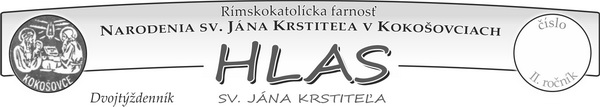 ˇpppF A R S K É    O Z N A M Y:   Ako na sv. omšu: Od posledného pondelka 16.11. sa môže pri sv. omšiach naplniť polovica kapacity na sedenie v našich kostoloch. Vždy je v platnosti všeobecný dišpenz od účasti a rovnako tak odporúčanie starým a chronicky chorým ľuďom, aby aj naďalej ostali doma. Sedenie v kostoloch je šachovnicovým systémom pri neustálom dodržiavaní pravidla „ruky-dezinfekcia-rozostupy“. Nie je možné sledovať sv. omšu pred kostolom. Viac ste si už určite prečítali na tkkbs.Dnešnú nedeľu: Dnes zvlášť pre Vás, ktorí ste sa nedostali na sv. omše v našich kostoloch, ale aj pre tých, ktorí chcú pobudnúť viac v tichej modlitbe s Ježišom     – Kráľom bude vyložená Sviatosť Oltárna v Kokošovciach od 13.30 h. do 16 h. s požehnaním o 14.h, 15.h, 16.h. Úmysel: Poďakovanie za končiaci cirkevný rok a našich birmovancov – s prosbou aby vytrvali za o odvrátenie pandémie a za všetkých nakazených na coronavírus a za tých, čo sa o nich starajú ! ! ! Prvoprijímajúci tretiaci: Tretiaci, pripravujúci sa  na prvé sv. prijímanie budú mať spoločnú farskú katechézu v sobotu 28.11.2020 o 10 h. v Kokošovciach. Prosím príďte všetci. Rovnako tak povzbudzujeme deti k návratu do kostola nie iba v nedeľu ale aj počas týždňa. Pán Ježiš na Vás čaká a teší sa...Ďakujeme...Rodičia tretiakov:  Rodičia našich tretiakov budú mať druhé spoločné stretnutie s kňazom aj medzi sebou navzájom s katechézou v nedeľu 29.11. 2020 o 15 h. v Kokošovciach. Pozývame ozaj všetkých, ktorí môžu a ktorým na deťoch  záleží.Adorácia: Poklona pred Oltárnou Sviatosťou v utorok a v sobotu jednu hodinu          pred sv. omšou v Kokošovciach, vo štvrtok hodinu pred sv. omšou v Dulovej Vsi a v stredu hodinu pred sv. omšou v Žehni. Dobrá Novina: Deti z Dulovej Vsi, ktoré chcú vo vianočnom čase koledovať Dobrú Novinu nech sa prihlásia v sakrestii do budúceho pondelka 30.11., alebo osobne u Katky Koscelníkovej. Radi privítame aj menšie deti. Nebojte sa pomôcťZbierka na Charitu: Budúcu prvú adventnú nedeľu je pravidelná zbierka               na Katolícku Charitu. Za Váš milodar vyslovujeme Pán Boh zaplať ! ! ! Požehnanie adventných vencov: Požehnanie adventných vencov sa uskutoční na začiatku každej sv. omše na budúcu nedeľu. Vence so sviečkami prípadne iba sviečky (kto má už raz požehnaný umelý veniec) položte prosíme vpredu pred oltárom.Poďakovanie: Ďakujeme všetkým, ktorí napriek krátkosti času pekne pripravili slávnosť sv. birmovania. Pani kantorke, speváčkam, kostolníčkam, kurátorom, kvetinárkam  aj miništrantom. Nech Vás Pán odmení za ochotnú  službu.Jubilant : Tento štvrtok 26.11. sa dožíva krásneho okrúhleho životného jubilea     70 r. duchovný otec  Imrich Revák. Nezabudnime naňho v modlitbe a gratulácii. Intencie: Ešte sú voľné úmysly na odslúženie sv. omše do konca roka! Ohláste sa...Odvahu ukázať to najlepšie v nás Vám žehnajú + kaplán Štefan a farár ĽubikRímskokatolícka cirkev, farnosť Narodenia sv. Jána KrstiteľaKOKOŠOVCE - Program bohoslužieb34.TÝŽDEŇ v období „cez rok“(23.11.2020 – 29.11.2020)„V katolíckej cirkvi je obrovská kríza skutočnej lásky. Už dávno sme prestali prejavovať jeden druhému                     úprimnú čistú ľudskú lásku.“       o. R. BalekVčera, 21.novembra 2020,  vo farskom kostole prijali z rúk pomocného otca biskupa Mareka Forgáčasviatosť birmovania títo naši mladí farníci : Timea Spišáková, Zuzana Kalinská, Denisa Ivanecká,  Katarína Kovaľová, Kristína Kolivošková, Sára Pustá, Daniela Ličáková, Klára Bednarčáková,  Tomáš Ňachaj, Juraj Pancurák, Daniel Žula, Martin Olejár, z KokošoviecAndrea Kočišková, Ján Frištik, Šimon Ballon, Maroš Pustýz Dulovej VsiAneta Mikulová, Richard Pustý, Daniel Alman, Damián Hudák, Tomáš Palovič, František Palovič, Samuel Furčák,   zo Zlatej BaneFrancesca Kapičáková a Marek Hirka z AbranoviecIveta Balogová, Rozália Balogová, Marek Balog, Šimon Fečo, Matúš Vaniščák zo ŽehneTerézia Poľáková a Tadeáš Bajusz LesíčkaModlíme sa: Duchu Svätý, dar večného Otca na posvätenie a posilu v kresťanskom živote, udeľ svoje dary našim novým birmovancom,            aby prijali živého Krista každý deň do svojho života a svoju vieru vyznávali slovami aj skutkami. V tom im aj nám starším Panna Mária pomáhaj ! !Milí birmovanci, nech „LIKE“ ktorý ste včera dali Duchu Svätému opakujete aj každý deň a nech sa Vám zmení život, dotkne v srdci, ústach aj na rukách Božia milosť a premení Vás podľa Božej svätej vôle ! ! ! amen  